BOOKING FORM TRAVEL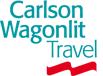 HOTEL RESERVATIONPICK-UP SERVICEName/Surname TravelerPh. - Ph. - Ph. - AllocateAik Sheng Eugene Ho+39 02 29060603+39 02 29060603+39 02 29060603MeetingRequested by:Ph.Faxe-mail:e-mail:Daniele MilanDelivery Date:ToToToTo12/02/2015HT Srl – Via della Moscova, 13 – 20121 MilanoHT Srl – Via della Moscova, 13 – 20121 MilanoHT Srl – Via della Moscova, 13 – 20121 MilanoHT Srl – Via della Moscova, 13 – 20121 MilanoFLIGHT TICKET FLIGHT TICKET Departure DateFrom / ToFrom / ToAirline and Flight NumberDeparture timeRequestedArrival Time Requested21-02-2015SIN - MXPSIN - MXPSQ22/02/2015 01-03-2015MXP - SINMXP - SINSQ  377 W  15:1510:10CityCheck-inCheck-outRoom TypeMilanCarlyle Brera Hotel
22-02-201501-03-2015No. 1 Double RoomPick-Up Drop-Off DateCar TypeMXP Carlyle Brera Hotel22-02-20152 People+BaggagesCarlyle Brera HotelMXP01-03-20152 People+BaggagesDate 12/02/2014Requested by                           Lucia RanaDateApproved by